From Head of Middle School: Rev’d Paul Gooding										27 April 2018Dear 4th form parentFourth Form Charity Dinner with The School of St Helen and St Katharine Friday 18 May, 7-9pmDress: Formal/ Black TiePlease complete this google form if your son is attending the 4th form annual charity dinner at the school of St Helen and St Katharine (Faringdon Road, Abingdon, Oxfordshire, OX14 1BE) on Friday 18 May from 7-9pm. The dress code will be formal/ black tie. For your information all proceeds from the evening are being donated to the charity, Mercy Ships. This charity was recently praised in a BBC documentary for providing medical care to West African nations (https://www.mercyships.org.uk/).In the past this has been an excellent event and I anticipate the same again for this year. I will remind the boys that school rules do apply and that this is strictly a non-alcohol event. Onto medical matters, if your son carries any prescribed medication, such as an asthma inhaler or epipen, he will need to bring this with him on the night.I would be most grateful if you could please complete the form at this link below by 11 May, at the very latest, in order to grant permission for your son to attend this event and so that I can finalize catering arrangements. We will assume your son’s medical and contact details are up to date unless you tell us otherwise.https://goo.gl/forms/cExE4zVyvPx2rmRy1I would also be most grateful if you would arrange to collect your sons promptly at 9pm so that I can release my staff team.We have had a run of very successful charity dinner events over the years and so I hope your son enjoys the evening. It is certainly a great and memorable event.With all good wishes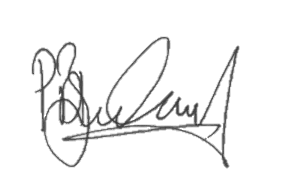 Rev’d Paul Gooding – Head of Middle Schoolpaul.gooding@abingdon.org.uk